Chief Medical Officer Letter to the Down’s Syndrome Community in Scotland – Easy Read versionWhat is this easy read about?What is this easy read about?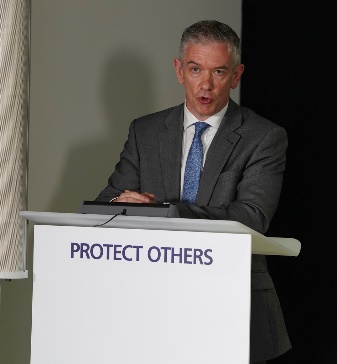 This is a letter from the Chief Medical Officer of Scotland Dr Gregor Smith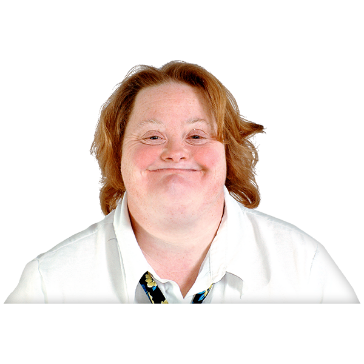 The letter is being sent to every adult with Down’s Syndrome in ScotlandThis means every person with Down’s Syndrome who is 18 years old or older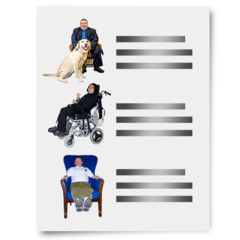 It means you have been added to something called the shielding list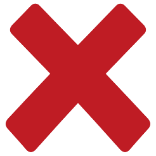 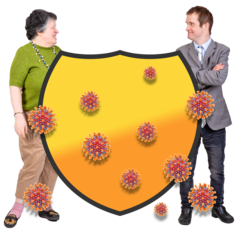 It does not mean that you need to start shieldingWhat is the shielding list?What is the shielding list?At the beginning of the coronavirus pandemic some people were shielding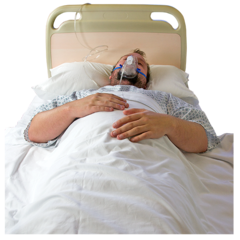 Shielding was there to protect people who are likely to become very ill from Coronavirus.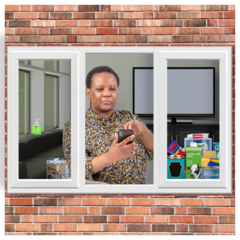 Shielding meant doing extra things to stay safe like staying at home at all timesThere is now something called the shielding listBeing on the shielding list does not mean that you have to stay at home all the time Being on the shielding list means you will get extra advice and supportWhy am I on the shielding list?Why am I on the shielding list?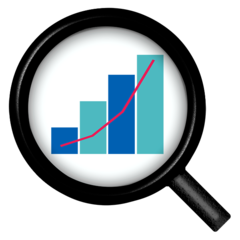 Experts have been doing research on who has become very ill from coronavirus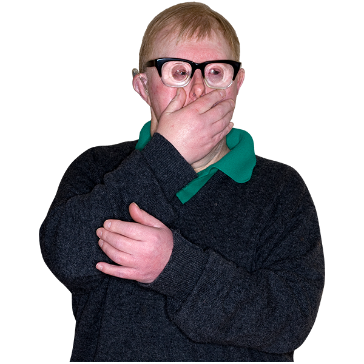 Their research says that people with Down’s syndrome are more likely to become very illThis is why people with Down’s syndrome are now on the shielding list What should I do now?What should I do now?You do not have to start shielding or following different rules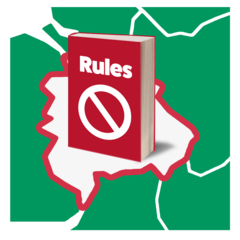 You should follow the rules in your local area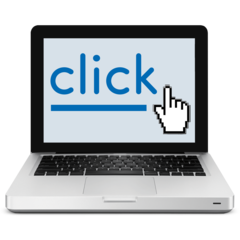 You can find out the local rules in your area at www.gov.scot/coronavirus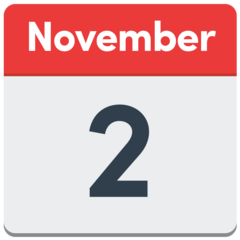 The new local rules will start on November 2ndBeing on the shielding list gives you extra advice and support. 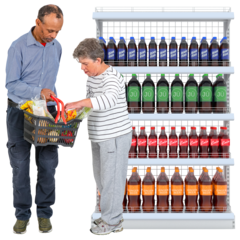 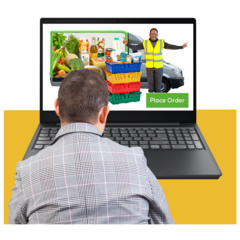 Like advice and support for shopping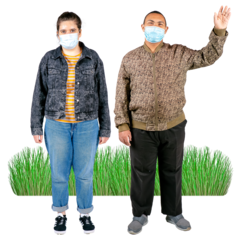 Like advice and support on seeing other people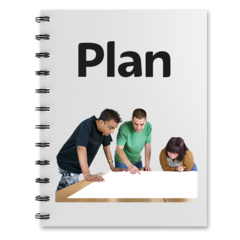 The Scottish Government will soon send you some information to help you make a personal plan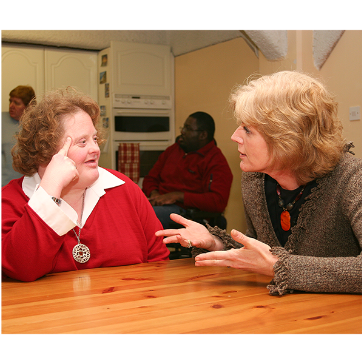 You can speak to friends and family about what to do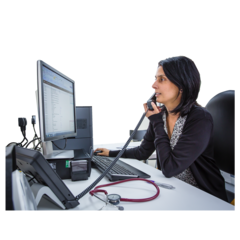 You can speak to your doctorIf you do not want to be on the shielding list you can ask your GP to take you off the list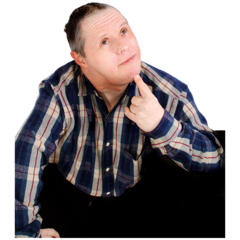 It is important to think about things and make the right decision for you Would you like text messages with information?Would you like text messages with information?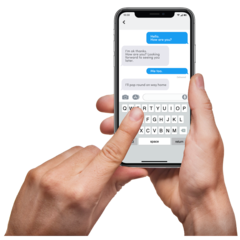 The Scottish Government can send you text messages to your phone The text messages will have new information and changesIf you would like to get them text the red number on your letter to 07860 064525How else can I get information?How else can I get information?The Scottish Government will tell you if you need to start shieldingYou can find the latest information at this website:www.mygov.scot/shielding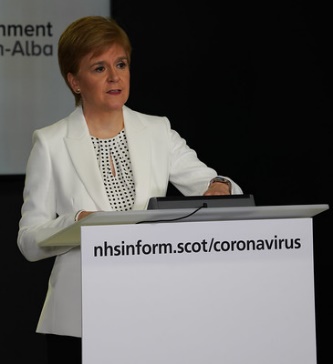 You can watch the daily briefings from the First Minister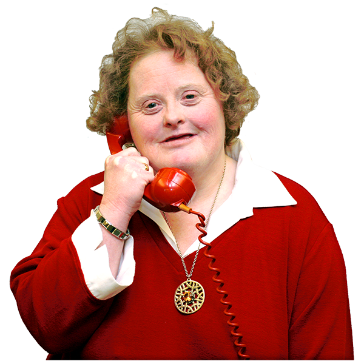 You can phone the Down’s Syndrome Scotland helpline for more information and support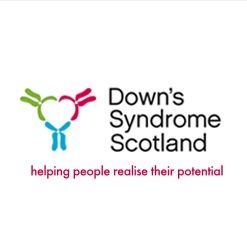 The number to call Down’s Syndrome Scotland and speak to someone is 0300 030 2121 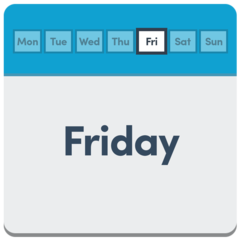 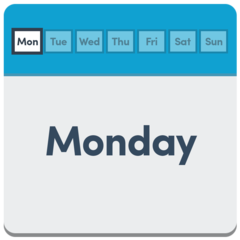 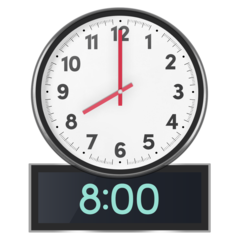 It is open between 8am and 8pm between Monday and FridayWhat about the FACTS advice?What about the FACTS advice?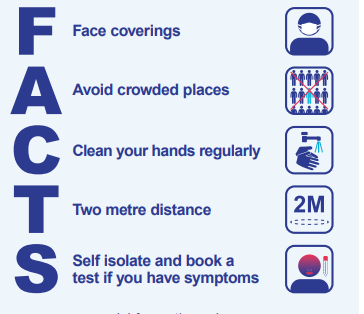 The Scottish Government want you to remember the FACTS advice 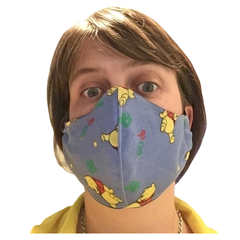 Wear a face covering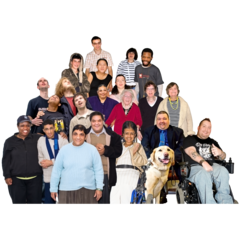 Avoid crowded places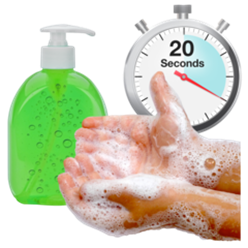 Clean and wash your hands as often as you can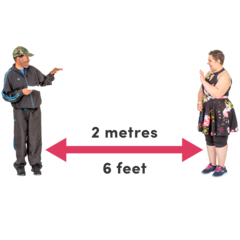 Stay 2 metres away from peopleSelf-isolate and stay at home if you get symptomsWhat about the NHS?What about the NHS?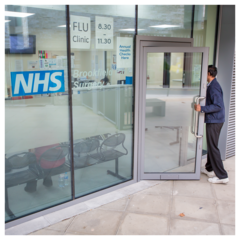 The NHS is still open to help you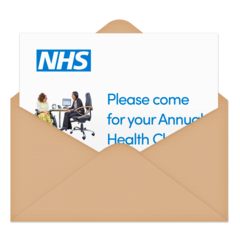 You should still go to any appointments that you have What other things should I think about? What other things should I think about? 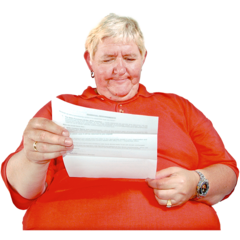 There was some further information included in the letter sent to you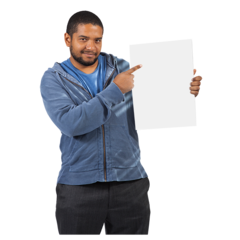 You or a supporter should try to read all of the information but here are some important thingsYou should soon get a letter asking you and anybody you live with to get a flu vaccine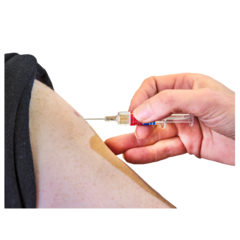 You should this get this so you can stay safe from the flu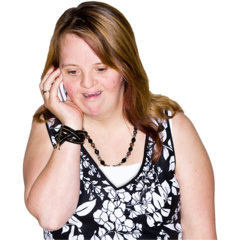 If you do not get a letter in the next few weeks call 0800 22 44 88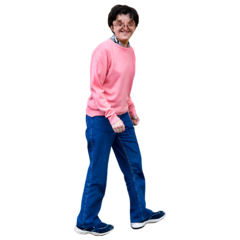 Try and get outside for some exercise if you can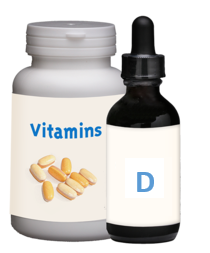 Try and take some Vitamin D to help your health and wellbeing during winterOther easy read information can be found at https://www.nhsinform.scot/translations/formats/easy-read/coronavirus-covid-19